INDICAÇÃO Nº 683/2023    Assunto: Solicita manutenção em buracos na Avenida Joaquim Bueno de Campos – Vila Cruzeiro (foto anexa).Senhor Presidente,INDICO ao Sr. Prefeito Municipal, nos termos do Regimento Interno desta Casa de Leis, que se digne V. Ex.ª determinar à Secretaria de Obras e Serviços Públicos que execute serviço de tapa buracos na Avenida Joaquim Bueno de Campos, próximo ao número 346, Vila Cruzeiro (foto anexa).Tendo o exposto, espera-se que seja executado brevemente.SALA DAS SESSÕES, 15 de março de 2023.LEILA BEDANIVereadora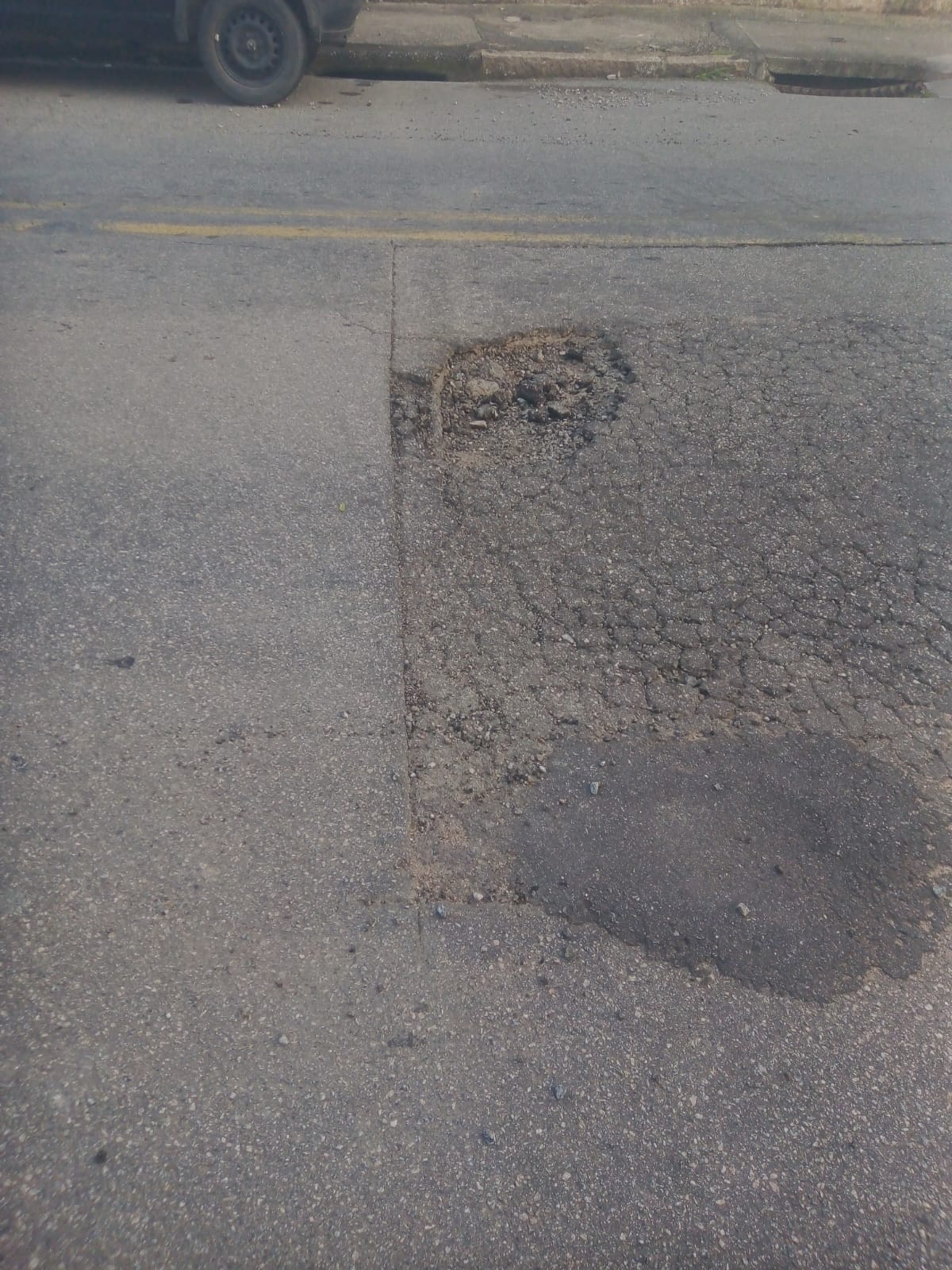 